§233.  Witnesses; disciplinary proceedings1.   If any individual without reasonable cause fails to appear when summoned as a witness, or refuses to answer a lawful and pertinent question, or refuses to produce documentary evidence when directed to do so by the superintendent, or behaves in a disrespectful or disorderly manner at the inquiry, or obstructs the proceedings by any means, whether or not in the presence of the superintendent or the superintendent's designee, the individual is guilty of contempt and may be dealt with as provided in subsection 2.[RR 2021, c. 1, Pt. B, §174 (COR).]2.   The superintendent or the superintendent's designee, as the case may be, may file a complaint in the Superior Court, setting forth under oath the facts constituting the contempt and requesting an order returnable in not less than 2 nor more than 5 days, directing the alleged contemner to show cause before the court why the alleged contemner should not be punished for contempt. Upon the return of such order, the court shall examine the alleged contemner under oath and the alleged contemner has an opportunity to be heard. If the court determines that the respondent has committed any alleged contempt, the court shall punish the offender as if the contempt had occurred in an action arising in or pending in such court.[RR 2021, c. 1, Pt. B, §174 (COR).]SECTION HISTORYPL 1969, c. 132, §1 (NEW). PL 1973, c. 585, §12 (AMD). RR 2021, c. 1, Pt. B, §174 (COR). The State of Maine claims a copyright in its codified statutes. If you intend to republish this material, we require that you include the following disclaimer in your publication:All copyrights and other rights to statutory text are reserved by the State of Maine. The text included in this publication reflects changes made through the First Regular and First Special Session of the 131st Maine Legislature and is current through November 1. 2023
                    . The text is subject to change without notice. It is a version that has not been officially certified by the Secretary of State. Refer to the Maine Revised Statutes Annotated and supplements for certified text.
                The Office of the Revisor of Statutes also requests that you send us one copy of any statutory publication you may produce. Our goal is not to restrict publishing activity, but to keep track of who is publishing what, to identify any needless duplication and to preserve the State's copyright rights.PLEASE NOTE: The Revisor's Office cannot perform research for or provide legal advice or interpretation of Maine law to the public. If you need legal assistance, please contact a qualified attorney.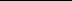 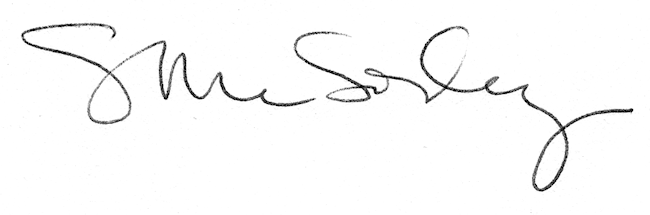 